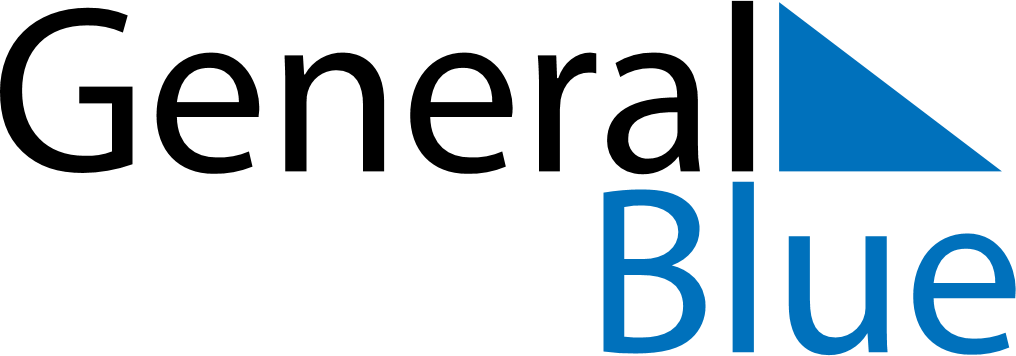 2020 – Q1Cuba  2020 – Q1Cuba  2020 – Q1Cuba  2020 – Q1Cuba  2020 – Q1Cuba  2020 – Q1Cuba  JanuarySundayMondayTuesdayWednesdayThursdayFridaySaturdayJanuary1234January567891011January12131415161718January19202122232425January262728293031JanuaryFebruarySundayMondayTuesdayWednesdayThursdayFridaySaturdayFebruary1February2345678February9101112131415February16171819202122February23242526272829FebruaryMarchSundayMondayTuesdayWednesdayThursdayFridaySaturdayMarch1234567March891011121314March15161718192021March22232425262728March293031MarchJan 1: Triumph of the RevolutionJan 2: Victory of Armed Forces Day